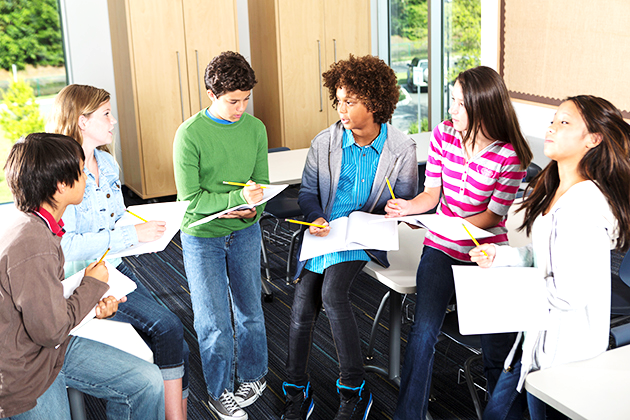 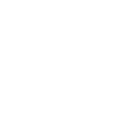 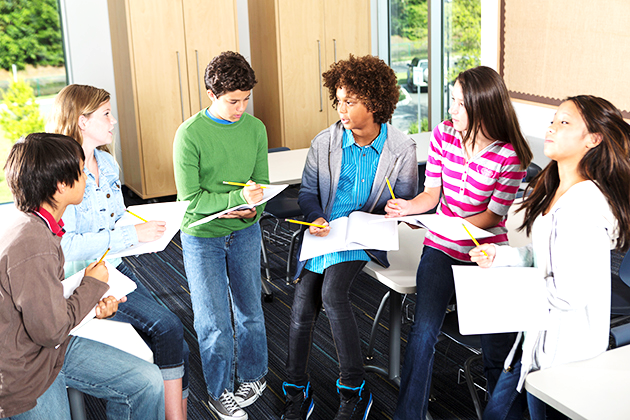 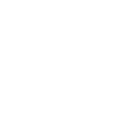 Three Components of an Effective School-Parent CompactSchool-Parent Compact S.M.A.R.T Goals:  <enter text here>
Your school wants to find ways to help students work on:  <enter text here>

Here are some ideas your teachers and parents have about how they can help you with school.  What are some ways you think they can help you with?  Write your ideas in the boxes: Focus area 1: ______________________________________________________________Focus area 2: _________________________________________________________________Linked-to-Learning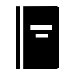 Jointly-Developed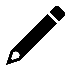 Family-Friendly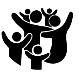 Students, please fill in the following chart to tell us what you think about school and how teachers and parents can help you be successful.  What do you like most about school?What do you like least about school?What is the hardest part of school for you?<enter text here><enter text here>What do you want to learn in school?  <enter text here><enter text here>My teacher can help me by:
 (List a few things you can do at school)My parent can help me by:
 (List a few things you can do at home)My teacher can help me by:
 (List a few things you can do at school)My parent can help me by:
 (List a few things you can do at home)Completed by:Date:Teacher’s name:             Grade Level:Thank you for taking the time to complete this form. Your feedback is greatly valued and sincerely appreciated!Thank you for taking the time to complete this form. Your feedback is greatly valued and sincerely appreciated!Thank you for taking the time to complete this form. Your feedback is greatly valued and sincerely appreciated!